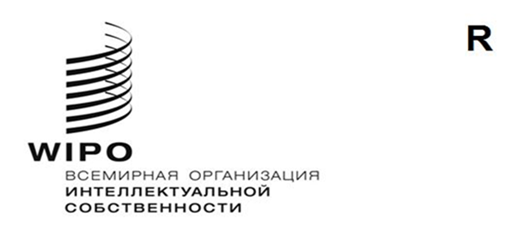 WO/CF/41/1   P/EC/60/1   B/A/50/1   B/EC/66/1   N/A/40/1   LI/A/37/1   LO/A/40/1   IPC/A/41/1   PCT/A/52/1   BP/A/37/1   VA/A/33/1   WCT/A/20/1   WPPT/A/20/1   PLT/A/19/1   STLT/A/13/1/1оригинал: английскийдата: 15 декабря 2020 г.Конференция ВОИС – сорок первая (17-я внеочередная) сессияМеждународный союз по охране промышленной собственности (Парижский союз) – Исполнительный комитет – шестидесятая 
(56-я очередная) сессияМеждународный союз по охране литературных и художественных произведений (Бернский союз) – Ассамблея – пятидесятая 
(26-я внеочередная) сессияМеждународный союз по охране литературных и художественных произведений (Бернский союз) – Исполнительный комитет – шестьдесят шестая (51-я очередная) сессияСпециальный союз по международной классификации товаров и услуг для целей регистрации знаков (Ниццкий союз) – Ассамблея – сороковая 
(16-я внеочередная) сессияСпециальный союз по охране мест происхождения и их международной регистрации (Лиссабонский союз) – Ассамблея – тридцать седьмая 
(14-я внеочередная) сессияСпециальный союз по международной классификации промышленных образцов (Локарнский союз) – Ассамблея – сороковая (17-я внеочередная) сессияСпециальный союз по международной патентной классификации (Союз МПК) – Ассамблея – сорок первая (19-я внеочередная) сессияМеждународный союз патентной кооперации (Союз РСТ) – Ассамблея – пятьдесят вторая (30-я внеочередная) сессияСоюз по международному признанию депонирования микроорганизмов для целей патентной процедуры (Будапештский союз)  – Ассамблея – тридцать седьмая (17-я внеочередная) сессияСпециальный союз по международной классификации изобразительных элементов знаков (Венский союз) – Ассамблея – тридцать третья 
(15-я внеочередная) сессияДоговор ВОИС по авторскому праву (ДАП) – Ассамблея – двадцатая 
(11-я внеочередная) сессияДоговор ВОИС по исполнениям и фонограммам (ДИФ) – Ассамблея – двадцатая (11-я внеочередная) сессияДоговор о патентном праве (PLT) – Ассамблея – девятнадцатая 
(11-я внеочередная) сессияСингапурский договор по законам о товарных знаках (STLT) –тринадцатая 
(7-я внеочередная) сессияЖенева, 21–25 сентября 2020 г.отчетыприняты соответствующими органамиКаждый из перечисленных выше органов заседал на сессиях, посвященных обсуждению следующих пунктов сводной повестки дня пятьдесят девятой серии заседаний Ассамблей ВОИС (документ A/61/1): 1, 2, 4, 5, 6, 8, 10(ii), 11, 21 и 22.  Кроме того, Исполнительные комитеты Парижского и Бернского союзов также рассмотрели пункт 3.Отчеты об обсуждении указанных пунктов повестки дня собраны в Общем отчете (документ A/61/10). [Конец документа]